Bonjour docteur, 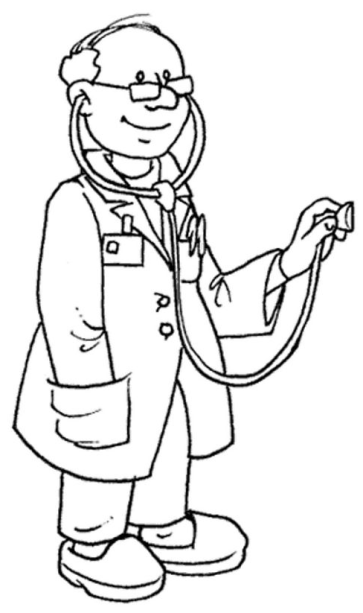 Est-ce que je pourrais avoir un rendez-vous, s’il vous plait ?Est-ce que vous pourriez me donner un rendez-vous, s’il vous plait ? 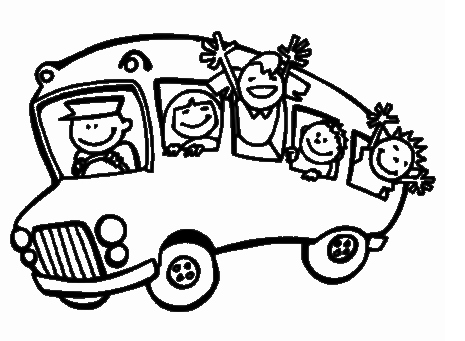 Bonjour monsieur, Est-ce que vous pourriez me dire dans quelle direction va le bus ?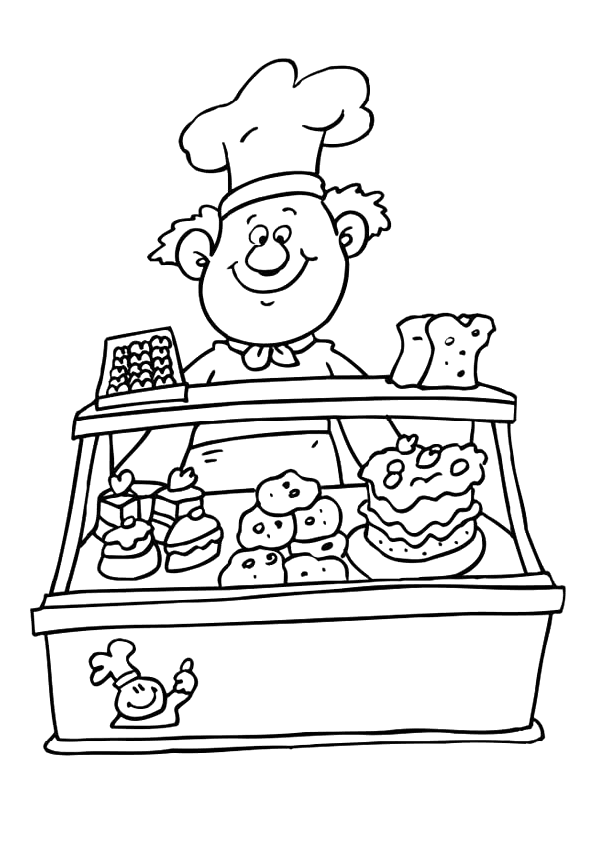 Bonjour monsieur, Est-ce que vous pourriez me donner une baguette, s’il vous plaît ?Est-ce que je pourrais avoir une baguette, s’il vous plaît ?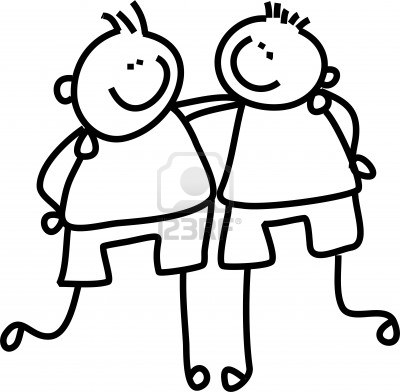 Excuse-moi, Est-ce que tu pourrais ouvrir la fenêtre, s’il te plaît ?Est-ce que tu pourrais me donner la peinture bleue, s’il te plaît ?
